Разработка урока по родному языку в 3 классе.Тема: Подготовка к написанию изложения по тексту Л.Воронковой «Первый снег». Место урока: урок 15 (после изучения раздела «Сошлись два друга – мороз да вьюга»).Источники, используемые при подготовке к уроку: учебник «Русский родной язык» 3 класс\ О.М.Александрова и др. М.:Просвещение, 2020.    Планируемые результаты (задачи урока):Метапредметные:Учиться высказывать своё мнение на основе работы с учебным материалом; делать выводы в результате совместной работы; оформлять свои мысли в устной и письменной форме.Предметные:Активизация словарного запаса обучающихся при распознавании слов, называющих природные явления (образные названия снега).Совершенствование умений: определять тему и основную мысль текста; устанавливать причинно-следственные связи между частями текста, составлять план; выделять опорные слова; пересказывать текст по плану и опорным словам в письменной форме; наблюдать и точно использовать авторские слова; грамотно записывать слова на изученные орфограммы.Личностные:Учиться понимать чувства автора, получать информацию об этом посредством   языкового анализа текста.Ход урока.1. Орг. момент. (слайд 1)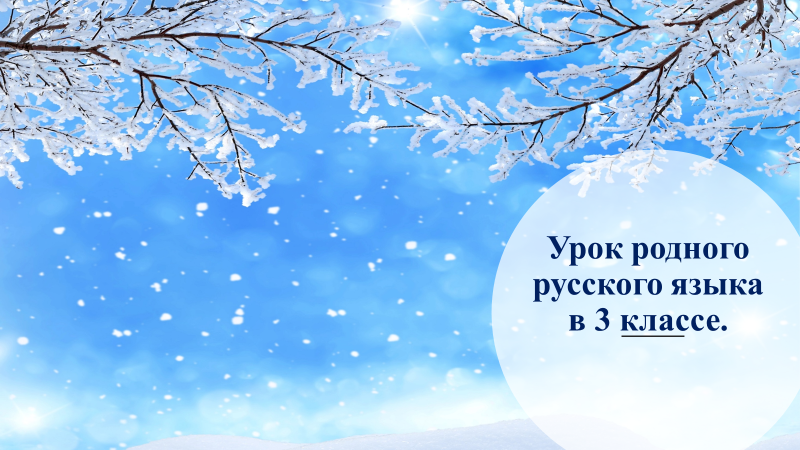 -С предвкушения доброго дня, приятного общения друг с другом, успехов в совместной работе начнём наш урок родного языка.2. Актуализация имеющихся знаний.-Как называется раздел, который мы изучаем?«Сошлись два друга – мороз да вьюга».-С какими группами слов мы познакомились в этом разделе?«снежными» и «морозными»-Перед вами знакомые слова. Прочитайте их грамотно.  (слайд 2)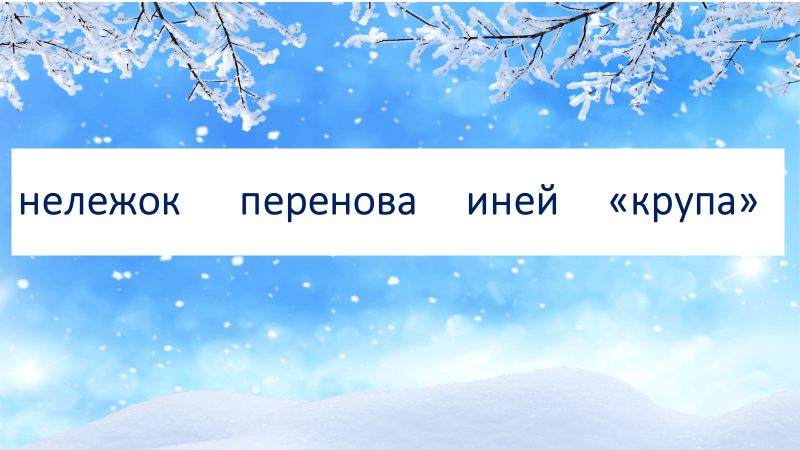     -Какое слово будет лишним в этой группе?иней-Почему?Оно «морозное», а остальные «снежные».-Почему иней мы отнесём к «морозным» словам?Он образуется во время лёгкого морозца.Иней – это застывшая роса от лёгкого морозца. Это ледяные кристаллы, которые образуются на охлаждающейся поверхности.Иней – это явление природы, а остальные слова – осадки в виде снега.-Остальные слова «снежные». А что такое снег?Это форма осадков, которые выпадают на земную поверхность из атмосферы.-Давайте вспомним толкование «снежных» слов.Нележок – первый снег, который ложиться и быстро тает.Перенова – чистый, белый только что выпавший снег, новый снег.«Крупа» – снежные крепкие шарики.-Прочитайте внимательно отрывок из произведения В.Бианки «Календарь природы».(слайд 3)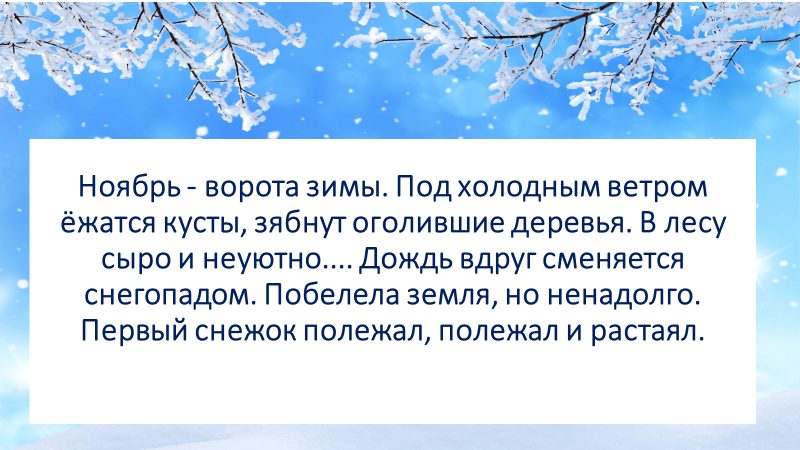                              (текст напечатан на карточке для каждого ученика)Ноябрь - ворота зимы. Под холодным ветром ёжатся кусты, зябнут оголившие деревья. В лесу сыро и неуютно.... Дождь вдруг сменяется снегопадом. Побелела земля, но ненадолго. Первый снежок полежал, полежал и растаял.     -  О каком снежке идёт речь?       снежок-нележок- Докажите словами текста.Первый снежок полежал, полежал и растаял.- А почему так быстро тает снежок-нележок?Земля ещё не промёрзла, она отдаёт маленько тепла.(слайд 4)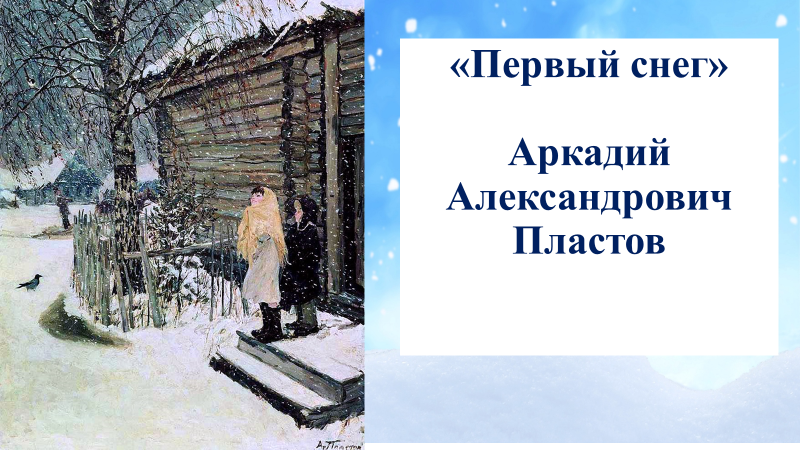 (у каждого ученика карточка с репродукцией картины)-Русский художник Аркадий Александрович Пластов написал картину, которая называется «Первый снег». Рассмотрите внимательно репродукцию. - О чём эта картина?- О том, как идёт первый снег, и дети наблюдают за ним.- Какое настроение вызывает эта картина? -Радостное.- Почему?Выпал первый снег, стало красиво кругом, после слякоти и грязи – это праздничный наряд природы.- Подумайте, а как можно назвать этот первый снег?перенова- Почему?Он как на праздник накрыл землю белой скатертью, на деревья, крыши домов надел праздничный белый наряд. -А почему этот снег не тает? Земля замёрзла, воздух морозный-Каким разным бывает первый снег: один ложиться и тает, другой – наряжает. А вот каким увидела первый снег детский писатель Любовь Воронкова, мы узнаем, прочитав текст, который так и называется «Первый снег».3. Первичное восприятие текста.(у каждого ученика карточка с текстом)    - Прочитайте текст про себя и подумайте, какова тема текста.О том, как выпал первый снег; как Таня наблюдала за первым снегом.-Какова главная мысль текста?Первый снег – красивый наряд природы.-Определите тип речи этого текста.Описание. Повествование.Докажите.    Это текст повествование с элементами описания.Сегодня мы будем готовиться к написанию изложения этого текста. Наша задача: быть внимательными, запомнить авторские слова и выражения, постараться точно передать тему и идею текста, изложить свои мысли последовательно и грамотно.4. Структурный анализ.- Подумайте, на сколько частей можно разделить этот текст?3 - О чём будет говориться в первой части? Таня наблюдала из окна, как снежинки падали на землю.-Читаем 1 часть.- Почему здесь закончится 1 часть?- Дальше говорится, как Таня уже вышла во двор и разглядывает снежинки.(слайд 5)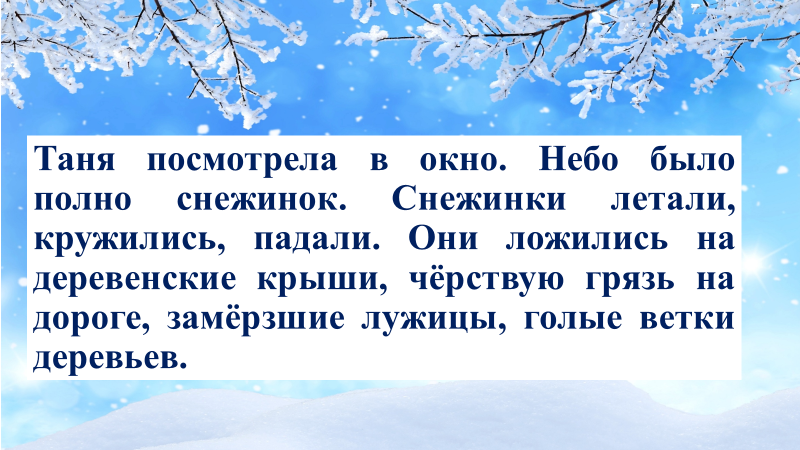 Как можно озаглавить первую часть?Наблюдение из окна.Полёт снежинок.Снежинки падали.   - Какой из заголовков будет более точным? Полёт снежинок.   - Запишем его в тетрадь.   - Последовательно воспроизвести текст нам помогут опорные слова. Найдём такие                                        слова в 1 части. (дети записывают опорные слова в тетрадь)   - Представьте себя на месте Тани, куда падает её взгляд?    окнонебоснежинки     - Какие действия выполняли снежинки? Изобразим эти действия условными знаками.    - Куда ложились снежинки?крышигрязьлужицыветки- Проверьте, все ли слова вы записали. (слайд 6)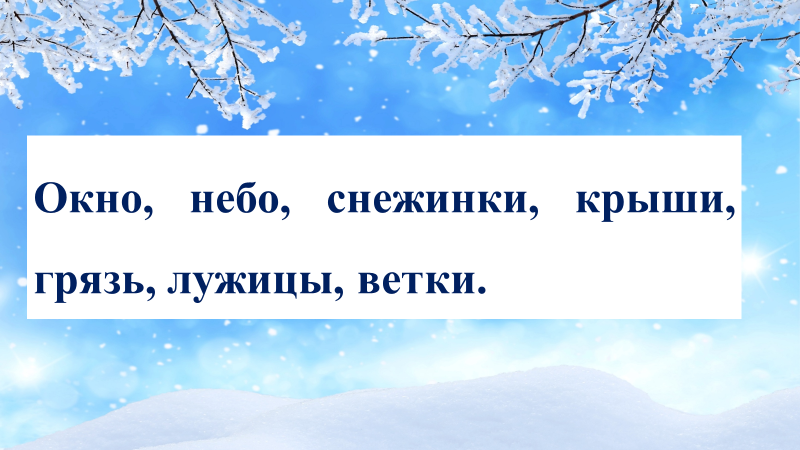 - О чём будет говориться во 2 части? Как выглядят снежинки.-Читаем 2 часть.- Почему здесь закончится 2 часть?- Дальше говорится как вся деревня стала белой.(слайд )7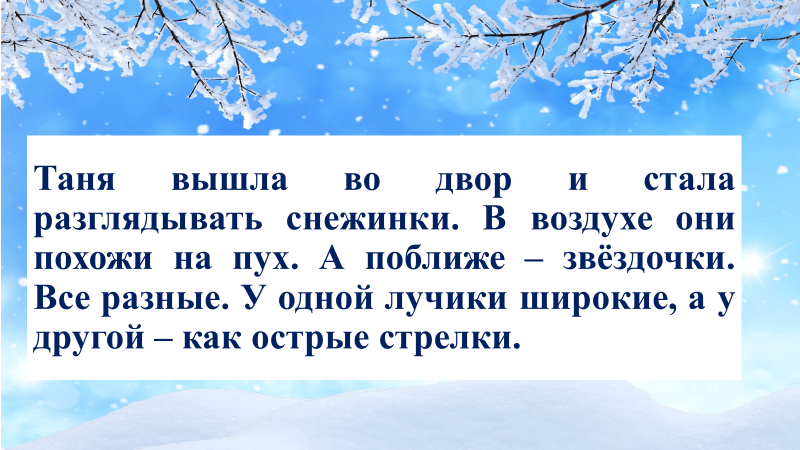     Как можно озаглавить 2 часть?Разные снежинки.Неповторимые снежинки.   - Какой из заголовков будет более точным?Разные снежинки.- Запишем его в тетрадь.-Называем опорные слова.дворснежинкипухзвёздочкиразныелучики(слайд 8)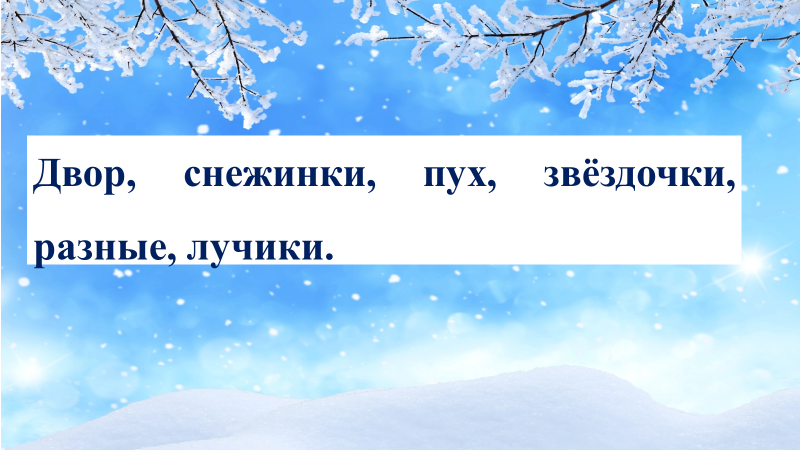 - Проверьте, все ли слова вы записали.- О чём будет говориться в 3 части? Вся деревня стала белой. Наступила зима.-Читаем 3 часть.(слайд 9)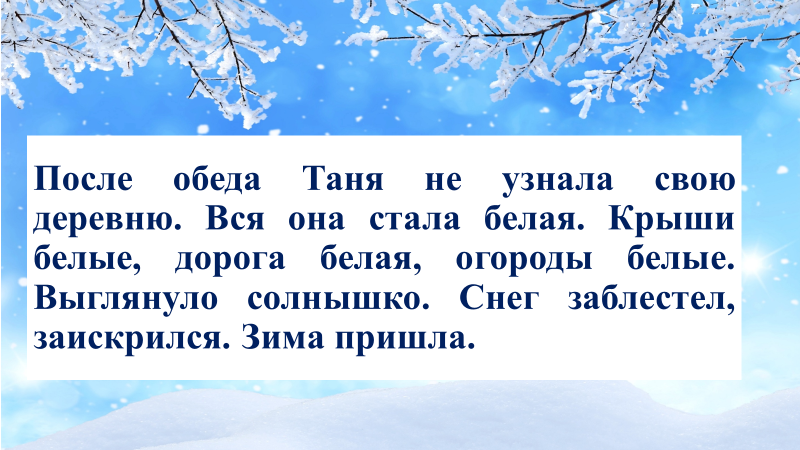 Как можно озаглавить 3 часть?Деревня белая.Белый наряд деревни.   - Какой из заголовков будет более точным?Белый наряд деревни.- Запишем его в тетрадь.-Находим опорные словадеревнякрыши               дорога                      белыеогородысолнышкоснегзима(слайд 10)- Проверьте, все ли слова вы записали.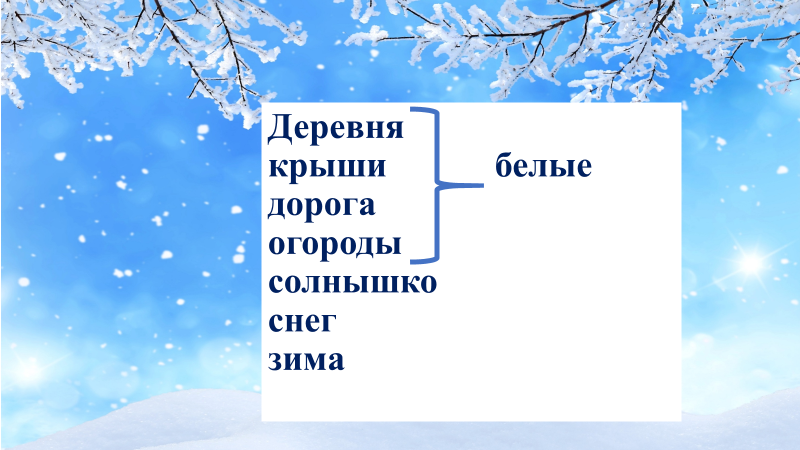 - Составленный план, опорные слова помогут нам последовательно написать текст.- А сейчас попробуем пересказать его устно.6. Языковой анализ.-Понаблюдаем над авторскими словами и выражениями, постараемся их запомнить.(слайд 11)Таня посмотрела в окно.-О ком говорится в предложении? Что сделала Таня? А теперь замените это слово родственным глаголом без приставки. Как изменился смысл?Небо было полно снежинок.- Что значит полно?Снежинки летали, кружились, падали.-Почему автор употребил однородные сказуемые? Давайте попробуем изобразить эти действия в виде схемы.Они ложились на деревенские крыши, чёрствую грязь на дороге, замёрзшие лужицы, голые ветки деревьев. -Какое слово автор заменил местоимением? Почему?- Что теперь делали снежинки?  ложились    Замените синонимом.  покрывали, оседали-Почему именно ложились употребил автор?-Куда? на крыши, грязь, лужицы, ветки. Для чего автор составил предложение с однородными обстоятельствами.-Почему именно деревенские? чёрствую – замените синонимом (твёрдую, замёрзшую, мёрзлую)-Почему лужицы, а не лужи?Почему автор уточнил: голые ветки деревьев, а не просто ветки деревьев.-Перечитайте 1 часть. Перескажите по опорным словам.(слайд 12)(слайд 13)Таня вышла во двор и стала разглядывать снежинки. -С какого слова начинается 2 часть? Почему?-Что она стала делать? Подберите синоним. Рассматривать. Почему разглядывать будет точнее?В воздухе они похожи на пух.-На что похожи снежинки в воздухе? на пух  -Почему автор употребил сравнение?А поближе – звёздочки.-Почему стоит тире? Все разные. Все, т.е. что? Короткое предложение, а нам всё понятно.У одной лучики широкие, а у другой – как острые стрелки.  -Назовите сравнение. Перечитайте 2 часть. Перескажите.(слайд 14)(слайд 15)После обеда Таня не узнала свою деревню.-Когда происходят действия?-Что значит не узнала?  удивиласьВся она стала белая.-Какое слово автор заменил местоимением? Почему?Крыши белые, дорога белая, огороды белые. -Почему автор употребил только грамматические основы?Выглянуло солнышко. Снег заблестел, заискрился. Зима пришла. -Нераспространённые предложения. Почему?Перечитайте 3 часть. Перескажите.(слайд 16)Попробуем пересказать весь текст по опорным словам.-Посмотрите на репродукцию картины Аркадия Пластова «Первый снег». Есть ли что-то общего между сюжетами картины А.Пластова и текста Л.Воронковой?7. Орфографическая подготовка.(у детей, испытывающих трудности: карточки со словами с пропущенными буквами)Посм…трела, сн…жинки, л…тали, д…ревня, д…рога, ог…род, после …беда, выгл…нуло, забл…стел, за…скрился, ч…рствая.(у остальных детей эти же слова напечатаны на отдельных полосках, им нужно распределить их в 2 столбика: 1- с проверяемой безударной гласной в корне, 2 – с непроверяемой гласной в корне)- Проверяем.8. Рефлексия.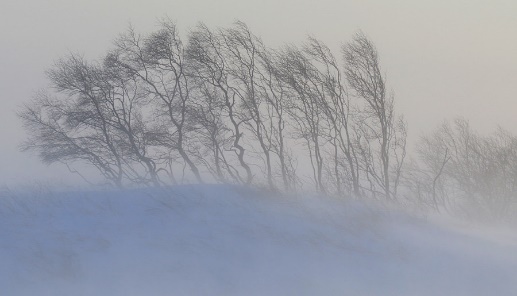 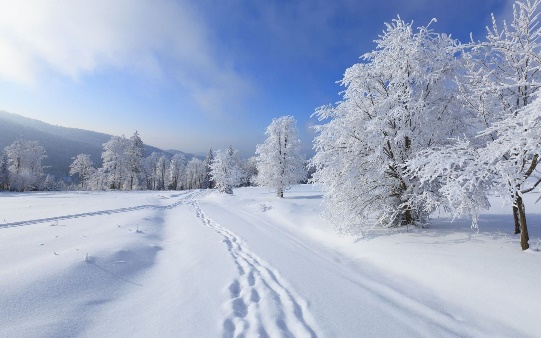 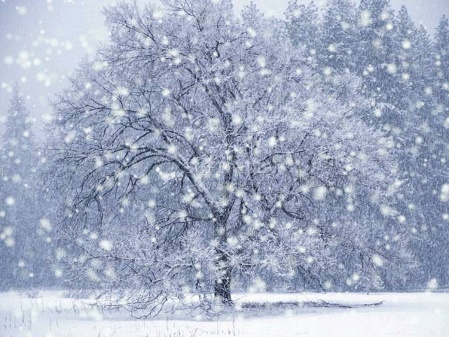 - Перед вами изображения зимней природы. На первой – природа спокойная, радость; на второй – снег пошёл, волнение небольшое; на третьей- сильный ветер, небо мрачное, тревога.-У каждого из вас есть снежинка. Вы её прикрепите к тому изображению, какое вам ближе к вашему душевному состоянию. 1-мне всё понятно, я уверен в своих силах, спокоен; 2- я уверен, но немного сомневаюсь, немного волнуюсь;  3- мне нужна помощь.   9. Самостоятельная работа учащихся.(написание текста по памяти и опорным словам)(Дети, испытывающие трудности, получают карточки с вопросами.)9. Подведение итогов урока- Кто доволен своей работой?- В чём испытали трудность?посмотреласнежинкилеталидеревнядорогаогородобедвыглянулозаблестелзаискрилсячёрствая